Об отраслевом перечне закупок товаров, работ,услуг, направленных на профилактику, предупреждение и ликвидацию последствий распространения коронавирусной инфекции (COVID-19)   	Во исполнение п. 1.1 перечня поручений Председателя Правительства Республики Саха (Якутия) от 27.03.2020 г. №Пп-26-П1 «О принятии первоочередных мер в сфере закупок на 2020 год, направленных на осуществление закупок товаров, работ, услуг, для обеспечения государственных нужд Республики Саха (Якутия), в целях предотвращения распространения новой коронавирусной инфекции (COVID-19) на территории Республики Саха (Якутия)» постановляю:1.	Утвердить отраслевой перечень закупок товаров, работ, услуг, направленных на профилактику, предупреждение и ликвидацию последствий распространения коронавирусной инфекции (COVID-19) (далее – перечень) согласно приложению 1 к настоящему постановлению.2.	Всем подведомственным   бюджетным учреждениям, бюджетным учреждениям, на базе которых организованы временные обсерваторы для организации медицинского наблюдения,  в пределах доведенных лимитов бюджетных обязательств, при необходимости, осуществлять закупки, согласно перечню в соответствии с п. 9 ч. 1 ст. 93 Федерального закона от 05.04.2013 № 44-ФЗ «О контрактной системе в сфере закупок товаров, работ, услуг для обеспечения государственных и муниципальных нужд». 3. Настоящее постановление разместить на официальном сайте администрации МО «Алданский район» 4. Настоящее постановление вступает в силу с момента подписания.Глава	 района 		             	     				С.Н.ПоздняковШмидт Ольга Андреевна37137Приложение № 1к постановлению  от ________ № _____________Отраслевой перечень товаров, работ, услуг, непосредственно направленных на профилактику, предупреждение и ликвидацию последствий распространения коронавирусной инфекции (COVID-19)Для содержания обсерватора:РЕСПУБЛИКА  САХА (ЯКУТИЯ) АДМИНИСТРАЦИЯ МУНИЦИПАЛЬНОГО  ОБРАЗОВАНИЯ«АЛДАНСКИЙ  РАЙОН»ПОСТАНОВЛЕНИЕ №  473п от  16.04.2020  г.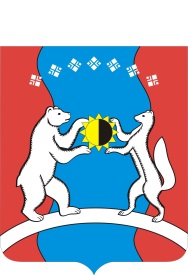 САХА ӨРӨСПҮҮБҮЛҮКЭТЭ«АЛДАН  ОРОЙУОНА»МУНИЦИПАЛЬНАЙТЭРИЛЛИИДЬАһАЛТАТАУУРААХ  № п/пНаименование товара, работы или услуги1Пакеты для утилизации медицинских отходов класса А, объем 35 л2Пакеты для утилизации медицинских отходов класса Б, объем 35 л3Пакеты для утилизации медицинских отходов класса В, объем 9 л4Поставка ниток для пошива масок5Поставка ткани (бязь)  для пошива масок6Марля метровая7Костюм многоразовый эпидемиологический8Костюм медицинский одноразовый9Колпак медицинский10Медицинские халаты11Бахилы высокие12Бахилы 13Поставка резинок для пошива масок14Активный хлор 15Дез.средства для профилактической дезинфекции (жидкие)16Дезинфицирующее средство по 300 таблеток17Дезинфицирующее средство (Медихлор) 1000 таблеток18Дезинфицирующее средство в порошке (15 кг)19Спрей готовое к применению дезинфицирующее средство20Антисептическое средство для рук с дозатором21Бесконтактный дозатор для ж/мыла, антисептика22Дезинфицирующий коврик23Дизковрик (липкий)24Опрыскиватель дезинфекционных средств25Салфетки влажные антибактериальные26Спиртофые салфетки (в упаковке по 100шт)27Медицинская аптечка первой необходимости28Одноразовая простыня (рулонные)29Стиральный порошок30Хозяйственное мыло31Туалетное мыло32Мыло жидкое33Жидкое антибактериальное мыло с дозатором 34Сода питьевая35Сода кальцинорованная36Средство для мытья окон37Маска медицинская одноразовая трехслойная 38Респираторы медицинские типа FFP-2 или 339Очки защитные40Перчатки текстурированные медицинские41Хозяйственные резиновые перчатки42Мешки для мусора (200 л)43Мешки для мусора (60 л)44Мешки для мусора (120 л)45Мусорные педальные баки на колесах-200 л46Контейнеры для обеззараживания- 10 л47Контейнеры для обеззараживания-5 л.48Контейнеры для обеззараживания- 3 л.49Инфракрасный бесконтактный термометр50Тепловизор стационарный51Тепловизор переносной52Помповые обежзараживатели (гидропульты)53Бактерицидные облучатели закрытого типа для обеззараживания воздуха (стационарный)54Облучатель-рециркулятор воздуха ультрафиолетовый бактерицидный (передвижной)55Пульсоксиметр56Кварцовые лампы открытого типа57Генератор холодного тумана для дезинфекции58Термоконтейнеры медицинские горизонтальные59Термоконтейнеры медицинские для напитков60Аппарат ИВЛ61Дизкамера ГК_10062Распылитель для дезсредств63Аппарат аэрозольной дезинфекции (нокоспрей)64Утилизация мед.отходов термическим методом65Услуги по обработке сухим паром помещений (дезинфекция)66Услуги по дезинфекции мягкого инвентаря№ п/пНаименование товара, работы или услуги1Одеяло 2Покрывало3Постельный набор4Полотенца5Мешки плотные под хранение одежды6Подушка7Тряпки для пола8Салфетки для влажной уборки поверхностей9Швабры10Ведро для уборки11Туалетная бумага12Короб пластиковый, корзина для мусора13стаканы  одноразовые14глубокие тарелки одноразовые15ложки одноразовые16тарелки одноразовые17салатница одноразовая18контейнеры пластмассовые с крышкой19Подносы20Диспенсер для бумажных полотенец21Одноразовое полотенце22Зубная паста23Зубная щетка24Контейнеры для подачи первых блюд25Контейнеры для подачи вторых блюд26Кастрюли 20 литровые под обработку посуды27Термосы-фляги 12 литров28Бидон из нержавейки 30 л29Графин для холодной воды30Матрас31Полотенца одноразовые32Поставка ГСМ33Оказание услуг по экстренному выезду наряда группы задержания войск национальной гвардии при срабатывании средств тревожной сигнализации34Круглосуточная постовая охрана35ТО систем контроля доступа для обсерватора36ТО технических средств охраны для обсерватора37ТО мониторинга средств ОПС для обсерватора38Установка кнопки экстренного вызоваНатуральные нормы потребления продуктов питания на 1 человека в день в МКОУ С(К)ОШИ на 2020г.Натуральные нормы потребления продуктов питания на 1 человека в день в МКОУ С(К)ОШИ на 2020г.Натуральные нормы потребления продуктов питания на 1 человека в день в МКОУ С(К)ОШИ на 2020г.ппНаименование продуктаНорма на 1 день 1-го человекаОбщее кол-во в граммах на 14 дней (на 1 человека)1Колбаса докторская вареная0,0310,0622Сыр Российский0,0270,2163Кофе растворимый0,0050,014Фрукты в ассортименте0,253,55Яйцо куриное1146Сухофрукты0,0210,0427Сок натуральный в ассортименте0,22,88Мясо говядина0,081,399Куры с/м0,030,0610Лук0,0210,30211Морковь0,050,66112Картофель0,2233,11813Капуста0,9991,99814Свекла0,6421,28415Смородина с/м0,0320,06416Клюква с/м0,0320,06417Масло сливочное0,0220,30818Зелень в ассортименте(петрушка, укроп)0,0070,09819Сметана 20% ж0,010,1420Кефир 3.2% ж0,22,821Молоко натуральное 3.2% ж0,050,622Зеленый горошек консервированный0,060,1223Огурец свежий0,0530,10624Помидор свежий0,0750,1525Огурец консервированный0,050,126Крахмал картофельный0,0090,07227Чернослив0,040,0828Какао порошок0,0050,0129Шиповник сушеный0,020,130Рыба (горбуша)0,370,7431Мука пшеничная0,0550,7732Дрожжи0,000250,003533Перец болгарский0,040,0434Крупа пшенная0,030,1235Крупа рисовая0,030,0636Крупа «Геркулес»0,030,0637Крупа гречневая0,030,1238Крупа манная0,030,0639Чай0,0010,01440Сельдь м/соленая0,1040,20841Сосиски отварные0,0520,10442Грудка куриная филе0,0160,03243Лимон свежий0,0110,1544Сахар0,060,8445Макаронные изд0,120,3646Творог нежирный 1%0,130,2647Икра кабачковая консерв0,10,2